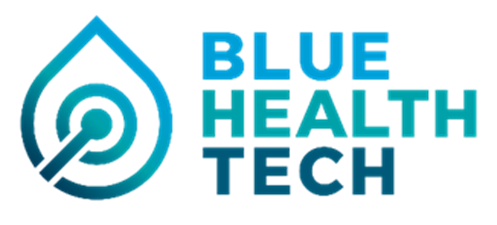 Word-Vorlage IdeenskizzenKiel, den 10. Februar 2021!!! Diese Word-Vorlage dient der Entwicklung Ihrer Ideenskizze und evtl. zur Abstimmung mit den Verbundpartnern. Einzureichen sind Ideenskizzen mit einem Online-Eingabeformular verfügbar unter https://www.surveymonkey.de/r/BlueHealthTech_10-02-2021!!!Alle Angaben zur maximalen Zeichenzahl sind inklusive Leerzeichen!Ansprechperson für die IdeenskizzeName der Organisation mit Ansprechperson für das Vorhaben + E-Mail + PhoneWeitere Projektpartner Name der Organisationen mit Ansprechpersonen + E-Mail + Phone | Begründung für Partner außerhalb der BlueHealthTech-BündnisregionProjektart☐	Einzelvorhaben ☐	VerbundvorhabenTitel des Vorhabensmax. 80 ZeichenBeschreibung der Projektidee max. 1500 Zeichen: Beschreibung des Gesamtziels des Vorhabens | Darstellung der innovativen Lösungsansätze | wenn bekannt TRL angebenBezug des Vorhabens hinsichtlich des BlueHealthTech-Themengebietesmax. 800 Zeichen: s. Aufruf zur Einreichung von Ideenskizzen vom 10. Februar 2021Stand der Wissenschaft und Technikmax. 800 Zeichen: Aktueller Stand der Technik und der Forschung bezogen auf das Gesamtziel des VorhabensBisherige Arbeiten der Antragstellermax. 800 Zeichen: Kurzdarstellung der bisherigen Arbeiten auf dem Gebiet des VorhabensProjektdauer in Monatenmax. 36 MonateArbeitspakete  max. 1.200 Zeichen: Arbeitspakete, Ziele der Arbeitspakete, Aktivitäten der Arbeitspakete im Überblick, geschätzte Kosten je ArbeitspaketGesamtkostenGeschätzte Höhe in EuroMeilensteinplanung max. 800 Zeichen: Darstellung der Meilensteine des Vorhabens mit den Zielparametern für die Erfüllung des von MeilensteinkriterienVerwertungsplan max. 800 Zeichen: Angaben zu anschließenden ökonomischen Umsetzungs- und Transferchancen der Ergebnisse des Vorhabens (z.B. Marktpotenzial) gerne jetzigen TRL angebenEnde der Ideenskizze